KEYThe Circular Flow – A model of economic activityI.  Two Markets in the circular flow:Product Market:  The "place" where goods and services are bought and sold.  All of the supply and demand curves for products are here.  Resource Market:  the "place" where resources (the factors of production) are bought and sold.  All of the supply and demand curves for the factors of production are here.  II.  Two Actors in the simple circular flow:	A.  Households:  Those who sell resources (the factors of production) to businesses in the resource 	market.   Businesses:  Those who sell goods and services to households in the product marketNote to Instructors:  Stop now and do the example.  3rd actor in the expanded circular flow:  Government	A.  Government buys goods and services in the product market (cars, phones, military hardware, 	etc)	B.  Government buys resources in the resource market (Government employees)	C.  Government provides goods and services to both businesses and households.	D.  Government collects taxes from both businesses and households.  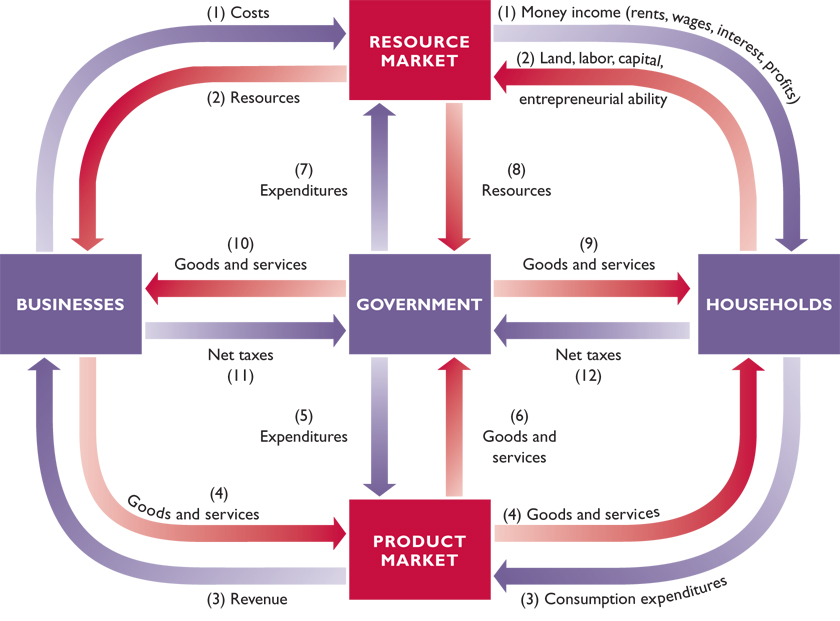 